考研材料提供说明：第一部分材料：请提供目前录取截图，调档函等证明文件，打印，右下角写：顺序如下承诺本人被该校录取提供，情况属实。 签名  日期   签好后请拍照或扫描上传附件发送电子版至1004621723@qq.com，邮件标题务必写明姓名班级，读研。第二部分材料：请登录校就业系统，路径：校官网，就业，学生登录。在就业信息部分按照要求提交你的读研升学信息。以下是填报指南：https://job.bnuz.edu.cn/unijob/index.php/web/Index/index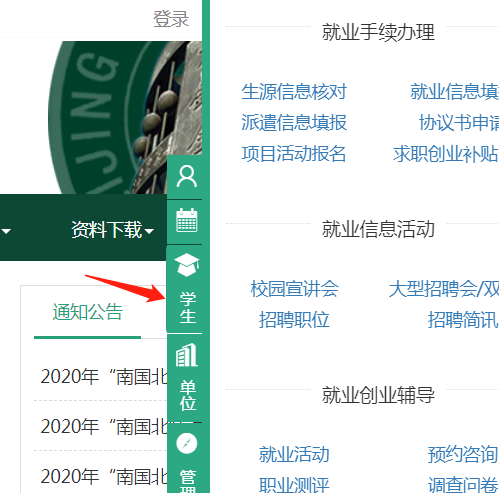 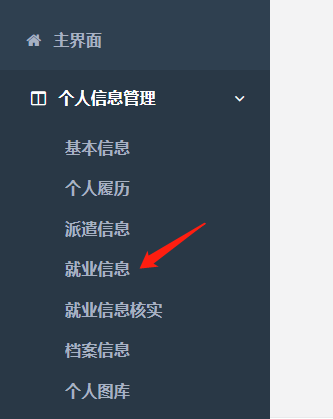 单位联系人和联系电话要问你的录取院校。按要求填写。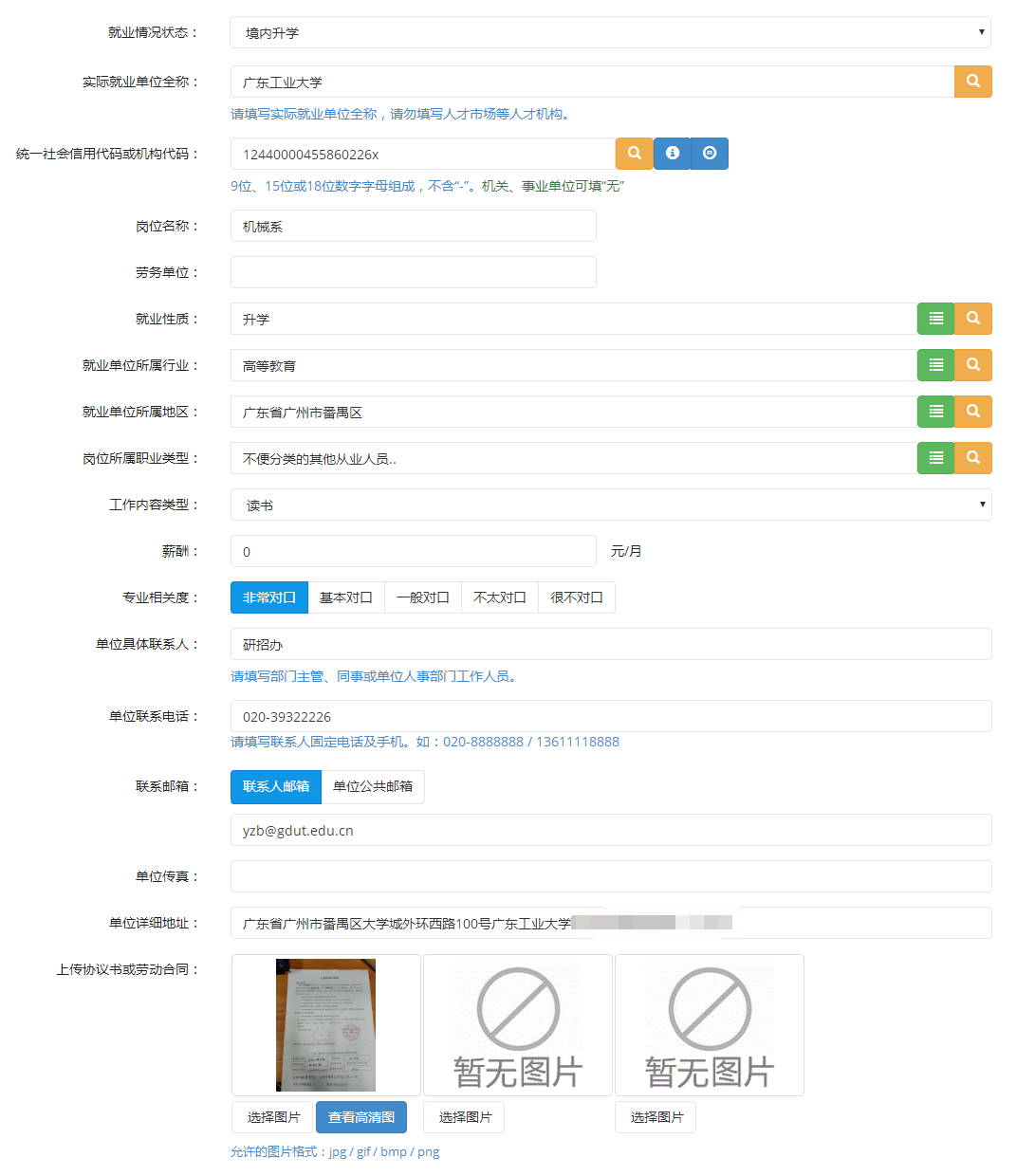 